ФЕДЕРАЛЬНОЕ АГЕНТСТВО ЖЕЛЕЗНОДОРОЖНОГО ТРАНСПОРТА Федеральное государственное бюджетное образовательное учреждение высшего образования«Петербургский государственный университет путей сообщения Императора Александра I»(ФГБОУ ВПО ПГУПС)Кафедра «Информатика и информационная безопасность»РАБОЧАЯ ПРОГРАММАДисциплины«ИНФОРМАТИКА»(Б1.Б.16)для специальности 23.05.05 “Системы обеспечения движения поездов”по специализации: «Электроснабжениежелезных дорог»Форма обучения – очная, заочнаяСанкт-Петербург2016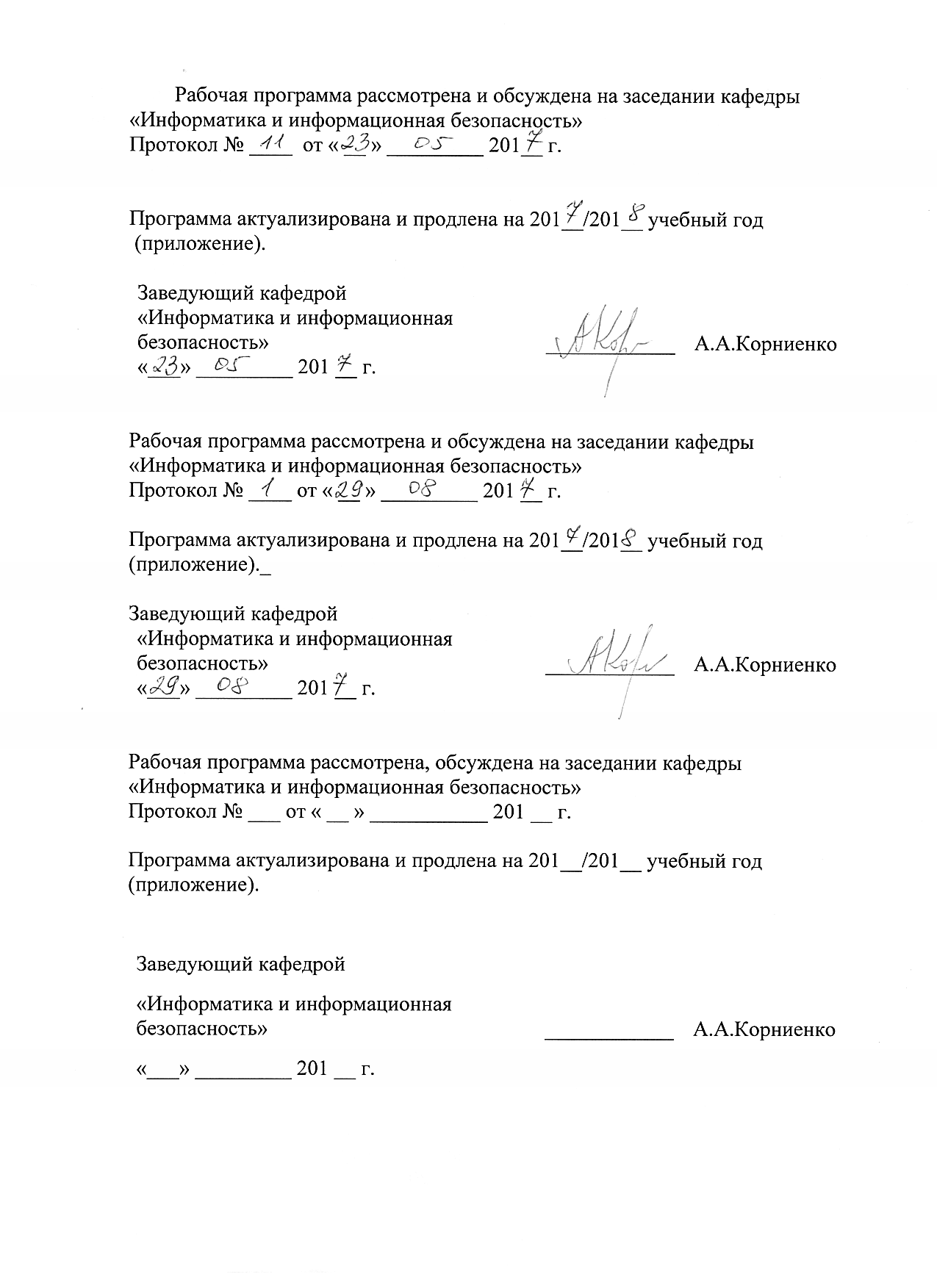 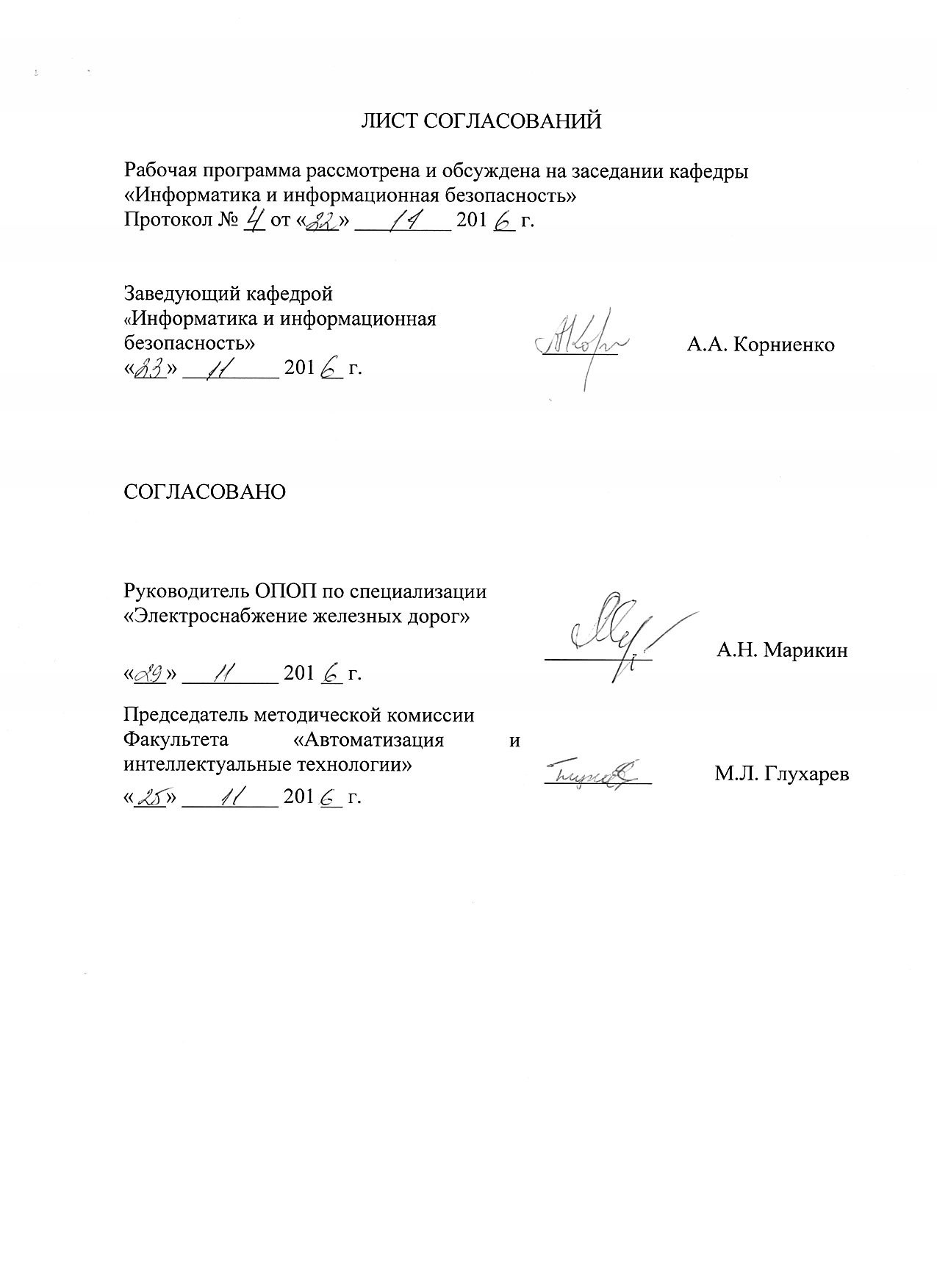 1 Цели и задачи дисциплиныРабочая программа составлена в соответствии с ФГОСВО, утвержденным « 17 »  10  2016 г., приказ № 1296 по специальности23.05.05 «Системы обеспечения движения поездов» специализации «Электроснабжение железных дорог», по дисциплине «Информатика».Целью изучения дисциплины является формирование у обучающихся знаний о методах практического использования современных компьютеров для поиска, хранения, обработки и анализа информации из различных источников и баз данных, представлять ее в требуемом формате с использованием информационных, компьютерных и сетевых технологий.Для достижения поставленной цели решаются следующие задачи:дать студентам знания о значении информации в развитии современного информационного общества, об основных положениях теории информации и характеристиках информационных процессов; изучить основы алгоритмизации и программирования как фундаментальной теоретической базы, используемой при разработке информационных технологий;изучить возможности электронной таблицы Excel и системы ведения баз данных Access как средства разработки баз данных, используемых в автоматизированных информационных системах;дать студентам представление о современных информационных технологиях, автоматизированных информационных системах и сетях передачи данных; средствах, методах и механизмах их защиты.2. Перечень планируемых результатов обучения по дисциплине, соотнесенных с планируемыми результатами освоения основной профессиональной образовательной программыПланируемыми результатами обучения по дисциплине являются: приобретение знаний, умений, навыков.В результате освоения дисциплины обучающийся должен:ЗНАТЬ:основные понятия информатики, современные средства вычислительной техники, основы алгоритмического языка и технологию составления программУМЕТЬ:работать на персональном компьютере, пользоваться операционной системой и основными офисными приложениямиВЛАДЕТЬ:методами практического использования современных компьютеров для поиска, хранения, обработки и анализа информации  из различных источников и баз данных, представлять ее в требуемом формате с использованием информационных, компьютерных и сетевых технологийПриобретенные знания, умения, навыки, характеризующие формирование компетенций, осваиваемые в данной дисциплине, позволяют решать профессиональные задачи, приведенные в соответствующем перечне по видам профессиональной деятельности в п. 2.4 основной профессиональной образовательной программы (ОПОП).Изучение дисциплины направлено на формирование следующих общепрофессиональных компетенций (ОПК):способностью приобретать новые математические и естественнонаучные знания, используя современные образовательные и информационные технологии(ОПК-3);способностью понимать сущность и значение информации в развитии современного информационного общества, сознавать опасности и угрозы, возникающие в этом процессе, соблюдать основные требования информационной безопасности, в том числе защиты государственной тайны и коммерческих интересов(ОПК-4);владением основными методами, способами и средствами получения, хранения и переработки информации, навыками работы с компьютером как средством управления информацией и автоматизированными системами управления базами данных(ОПК-5).Изучение дисциплины направлено на формирование следующих профессиональных компетенций (ПК),соответствующих видам профессиональной деятельности, на которые ориентирована программа специалитета:Экспериментально-исследовательская деятельность:способностью использовать в профессиональной деятельности современные информационные технологии, изучать и анализировать информацию, технические данные, показатели и результаты работы систем обеспечения движения поездов, обобщать и систематизировать их, проводить необходимые расчеты(ПК-1);Область профессиональной деятельности обучающихся, освоивших данную дисциплину, приведена в п. 2.1 ОПОП.Объекты профессиональной деятельности обучающихся, освоивших данную дисциплину, приведены в п. 2.2 ОПОП.3. Место дисциплины в структуре основной профессиональной образовательной программыДисциплина «Информатика» (Б1.Б.16) относится к базовой части  и является обязательнойдисциплиной обучающегося.4 Объем дисциплины и виды учебной работыДля очной формы обучения: 	Примечания: «Форма контроля знаний» – курсовая работа (КР), экзамен (Э).Для заочной формы обучения:5.  Содержание и структура дисциплины5.1 Содержание  дисциплины5.2 Разделы дисциплины и виды занятийДля очной формы обучения:Для заочной формы обучения :6. Перечень учебно-методического обеспечения для самостоятельной работы обучающихся по дисциплине7.Фонд оценочных средств для проведения текущего контроля успеваемости и промежуточной аттестации обучающихся по дисциплинеФонд оценочных средств по дисциплине «Информатика» является неотъемлемой частью рабочей программы и представлен отдельным документом, рассмотренным на заседании кафедры «Информатика и информационная безопасность» и утвержденным заведующим кафедрой.8. Перечень основной и дополнительной учебной литературы, нормативно-правовой документации и других изданий, необходимых для освоения дисциплины8.1 Перечень основной учебной литературы, необходимой для освоения дисциплиныА. И. Дергачёв., Андреев В.П., Байдина Н.В., Костянко Н.Ф., Перепечёнов А.М.,[Электронный ресурс],  Сборник учебно-методических материалов и контрольных решений для проведения занятий со студентами университета всех специальностей по дисциплине «Информатика»,СВИДЕТЕЛЬСТВО о государственной регистрации базы данных №2015620678., М.:заявка №2014621873, 2015.Сайт научно-технической библиотеки университета: http://library.pgups.ru/elib/multim/2015/inform_01.zip8.2 Перечень дополнительной учебной литературы, необходимой для освоения дисциплиныОсновы системы программирования VISUAL BASIC [Текст] : учебное пособие по дисциплине "Информатика" / Н. В. Байдина, Н. Ф. Костянко. - СПб. : ПГУПС, 2008. - 108 с. : ил. Основы работы с текстовым процессором Word 2007 : учеб.пособие / Н. В. Байдина, Н. Ф. Костянко. - СПб. : ПГУПС, 2010. - 75 с. : ил. 8.3 Перечень нормативно-правовой документации, необходимой для освоения дисциплиныДоктрина информационной безопасности Российской Федерации (утверждена Президентом РФ 9 сентября 2001 года);Закон Российской Федерации от 27 декабря 1991 года №2124-1 «О средствах массовой информации».Закон Российской Федерации «Об информации, информационных технологиях и о защите информации» (№149-ФЗ).Единая система программной документации. Схемы алгоритмов, программ, данных и систем. Обозначения условные и правила выполнения,ГОСТ 19.70190.  Введ. 01.01.92.  М.: Изд-во стандартов, 1990.  26 с. 8.4 Другие издания, необходимые  для освоения дисциплины. Сборник заданий по дисциплине "Информатика". Производные алгоритмические структуры : курсовая работа / ПГУПС, каф. "Информатика и информ. безопасность" ; сост.: Н. В. Байдина, Н. Ф. Костянко. - СПб. : ПГУПС, 2008. - 48 с. Создание и обработка баз данных [Текст] : методические указания для студентов заочной формы обучения / ПГУПС, каф. "Информатика и информ. безопасность" ; сост.: А. В. Абросимов, В. И. Носонов, Е. А. Тарбаева. - Санкт-Петербург : ПГУПС, 2013. - 22 с. : ил. - Практикум по информатике  : метод.указания / А. Б. Немцов, В. И. Носонов. - СПб. : ПГУПС, 2011. - 43 с. : ил. - Библиогр.: с. 43. –Интегрированная среда разработки проекта в системе программирования VisualBasic [Текст] : методические указания по дисциплине "Информатика" / , ФГБОУ ВПО ПГУПС, каф. "Информатика и информ. безопасность" ; сост. Н. Ф. Костянко. - Санкт-Петербург : ФГБОУ ВПО ПГУПС, 2015. - 36 с. : ил9. Перечень ресурсов информационно-телекоммуникационной сети «Интернет», необходимых для освоения дисциплины. ЭБС издательства «Лань»:http://e.lanbook.com.Электронно-библиотечная система ibooks.ru [Электронный ресурс] http://ibooks.ru/.  http://library.pgups.ruЛичный кабинет обучающегося и электронная информационно-образовательная среда. [Электронный ресурс]. – Режим доступа: http://sdo.pgups.ru/  (для доступа к полнотекстовым документам требуется авторизация).10. Методические указания для обучающихся по освоению дисциплиныПорядок изучения дисциплины следующий:Освоение разделов дисциплины производится в порядке, приведенном в разделе 5 «Содержание и структура дисциплины». Обучающийся должен освоить все разделы дисциплины с помощью учебно-методического обеспечения, приведенного в разделах 6, 8 и 9 рабочей программы. Для формирования компетенций обучающийся должен представить выполненные типовые контрольные задания или иные материалы, необходимые для оценки знаний, умений, навыков  предусмотренные текущим контролем (см. фонд оценочных средств по дисциплине).По итогам текущего контроля по дисциплине, обучающийся должен пройти промежуточную аттестацию (см. фонд оценочных средств по дисциплине).11. Перечень информационных технологий, используемых при осуществлении образовательного процесса по дисциплине, включая перечень программного обеспечения и информационных справочных системПеречень информационных технологий, используемых при осуществлении образовательного процесса по дисциплине «Информатика»:технические средства (проектор, интерактивная доска);методы обучения с использованием информационных технологий(демонстрация мультимедийных материалов);электронная информационно-образовательная среда Петербургского государственного университета  путей сообщения Императора Александра I [Электронный ресурс]. Режим доступа:  http://sdo.pgups.ru;Дисциплина обеспечена необходимым комплектом лицензионного программного обеспечения, установленного на технических средствах, размещенных в специальных помещениях и помещениях для самостоятельной работы в соответствии с расписанием занятий.12. Описание материально-технической базы, необходимой для осуществления образовательного процесса по дисциплинеМатериально-техническая база обеспечивает проведение всех видов учебных занятий, предусмотренных учебным планом по специальности 23.05.05 “Системы обеспечения движения поездов” по специализации: «Электроснабжение железных дорог» соответствует действующим санитарным и противопожарным нормам и правилам.Она содержит специальные помещения - учебные аудитории для проведения занятий лекционного типа, выполнения лабораторных работ и  практических занятий, групповых и индивидуальных консультаций, текущего контроля и промежуточной аттестации, а также помещения для самостоятельной работы и помещения для хранения и профилактического обслуживания учебного оборудования. Помещения на семестр учебного года выделяются в соответствии с расписанием занятий.Специальные помещения укомплектованы специализированной мебелью и техническими средствами обучения, служащими для представления учебной информации большой аудитории.Для проведения занятий лекционного типа используются учебно-наглядные материалы в виде презентаций, которые обеспечивают тематические иллюстрации в соответствии с рабочей программой дисциплины. Для проведения лабораторных работ используются компьютерные классы университета, оснащенные персональными компьютерами.Помещения для самостоятельной работы обучающихся оснащены компьютерной техникой с возможностью подключения к сети «Интернет» и обеспечением доступа в электронную информационно-образовательную среду организации.Разработчик программыст.преподаватель							Н.А.Яковлева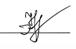 « 17 »  01       2017 г.Вид учебной работыВсего часовСеместрыСеместрыВид учебной работыВсего часов1 семестр2 cеместрКонтактная работа (по видам учебных занятий)В том числе:683632- лекции (Л)341816- лабораторные работы (ЛР)341816Самостоятельная работа(СРС) (всего)763640Контроль723636Форма контроля знанийЭКЗ,ЭКЗ, КРЭКЗЭКЗ, КРОбщая трудоемкость:час/з.е216/6108/3108/3Вид учебной работыВсего часовКурс IКонтактная работа (по видам учебных занятий)В том числе:1818- лекции(Л)1010- лабораторные работы(ЛР)88Самостоятельная работа СРС(всего):189189Контроль.99Форма контроля знанийЭКЗ,КРЭКЗ,КРОбщая трудоемкость: час/з.е216/6216/6№
П/ПНаименование раздела дисциплиныСодержание раздела1Введение в информатику. Основы теории информации.Цели и задачи изучения дисциплины «Информатика». Становление информатики как фундаментальной научной дисциплины. Теоретическая информатика. Прикладная информатика. Средства информатики. Определение и основные характеристики процессов получения, переработки, передачи, хранения и использования данных. Основы математической логики и дискретной математики.2Технические и программные средства реализации информационных процессовКомпьютерные системы. Структурная схема компьютерной системы. Основные сведения о дискретных структурах, используемых в ПК. Системные программные средства. Современные операционные системы. Назначение, состав, основные функции. Современные файловые системы. Файловая система NTFS. Утилиты. Архиваторы. Сервисы. Прикладные программные средства3Современные языки и системы программированияСреда программирования VisualBasic. Создание проекта. Основные элементы управления. Свойства элементов. События. Константы, переменные. Типы  данных. Процедуры. Функции4Основы алгоритмизации и программирования на языке высокого уровняЭтапы разработки информационных технологий решения задач на компьютере. Понятие алгоритма и программы. Свойства алгоритма. Схема алгоритма. Способы представления алгоритмов.Основы языка программирования. Структурное программирование. Линейная алгоритмическая структура «Следование». Структура «Развилка». Циклические алгоритмические структуры. Производные алгоритмические структуры. 5Современные языки и системы программирования. Часть 1.Основные алгоритмические структуры.Программирование на языке VisualBasic. Среда программирования. Создание проекта.  Основные алгоритмические структуры СЛЕДОВАНИЕ, РАЗВИЛКА, ЦИКЛ. Реализация алгоритмов на  языке программирования VisualBasic.6Современные языки и системы программирования. Часть 2.Производные алгоритмические структуры.Производные алгоритмические структуры НАКОПЛЕНИЕ, ПОИСК, ЗАПОЛНЕНИЕ. Реализация алгоритмов на  языке программирования VisualBasic.7Прикладное программное обеспечение Особенности работы с пакетом MicrosoftOffice. Электронная таблица MicrosoftExcel.Пакеты прикладных программ. Пакет MSOffice. Электронная таблица MicrosoftExcel. Основные понятия. Ввод, форматирование и редактирование данных. Вставка графических объектов. Работа со списком в режиме вычислений. Использование макросов для автоматизации процесса вычислений. 8Прикладное программное обеспечение. Система управления базами данных MicrosoftAccess.Основные понятия. Модели представления данных. Базы данных. Системы управления базами данных. Нормализация реляционных баз данных.Система ведения баз данных Access. Основные объекты. Создание таблиц и межтабличных связей. Поиск данных с помощью запросов. Редактирование запросов. Создание, редактирование и форматирование форм и отчётов. 9Компьютерные сетиКлассификация компьютерных сетей по области действия, топологии, способу администрирования и архитектуре.  Локальные и глобальные сети. Работа в глобальной сети Internet. 10Основы информационной безопасностиОсновы информационной безопасности. Методы защиты информации. Процесс обеспечения безопасности информации. Компьютерные вирусы и антивирусные программы. Защищенные компьютерные системы. Основные механизмы защиты локальных сетей. Основные направления компьютерных преступлений. Правовые аспекты защиты информации № п/пНаименование раздела дисциплиныЛЛРСРС1Введение в информатику. Основы теории информации.1122Технические и программные средства реализации информационных процессов1123Современные языки и системы программирования2224Основы алгоритмизации и программирования на языке высокого уровня1212285Современные языки и системы программирования. Часть 1.Основные алгоритмические структуры.66166Современные языки и системы программирования. Часть 2.Производные алгоритмические структуры.68187Прикладное программное обеспечение Особенности работы с пакетом MicrosoftOffice. Электронная таблица MicrosoftExcel.2248Прикладное программное обеспечение. Система управления базами данных MicrosoftAccess.2249Компьютерные сети110Основы информационной безопасности1ИтогоИтого343476№
п/пНаименование разделов дисциплиныЛПЗЛРСРС1234561Введение в информатику. Основы теории информации.22Технические и программные средства реализации информационных процессов23Современные языки и системы программирования144Основы алгоритмизации и программирования на языке высокого уровня2445Современные языки и системы программирования. Часть 1.Основные алгоритмические структуры.22346Современные языки и системы программирования. Часть 2.Производные алгоритмические структуры.22507Прикладное программное обеспечение Особенности работы с пакетом MicrosoftOffice. Электронная таблица MicrosoftExcel.12248Прикладное программное обеспечение. Система управления базами данных MicrosoftAccess.22259Компьютерные сети210Основы информационной безопасности2Итого108189№п/пНаименование разделаПеречень учебно-методического обеспечения1Введение в информатику. Основы теории информации.Дергачёв А.И., Андреев В.П., Байдина Н.В., Костянко Н.Ф., Перепечёнов А.М.,[Электронный ресурс]. Сборник учебно-методических материалов и контрольных решений для проведения занятий со студентами университета всех специальностей по дисциплине «Информатика», СВИДЕТЕЛЬСТВО о государственной регистрации базы данных №2015620678., М.:заявка №2014621873, 2015.  Сайт научно-технической библиотеки университета: http://library.pgups.ru/elib/multim/2015/inform_01.zip2Технические и программные средства реализации информационных процессовДергачёв А.И., Андреев В.П., Байдина Н.В., Костянко Н.Ф., Перепечёнов А.М.,[Электронный ресурс]. Сборник учебно-методических материалов и контрольных решений для проведения занятий со студентами университета всех специальностей по дисциплине «Информатика», СВИДЕТЕЛЬСТВО о государственной регистрации базы данных №2015620678., М.:заявка №2014621873, 2015.  Сайт научно-технической библиотеки университета: http://library.pgups.ru/elib/multim/2015/inform_01.zip3Современные языки и системы программированияДергачёв А.И., Андреев В.П., Байдина Н.В., Костянко Н.Ф., Перепечёнов А.М.,[Электронный ресурс]. Сборник учебно-методических материалов и контрольных решений для проведения занятий со студентами университета всех специальностей по дисциплине «Информатика», СВИДЕТЕЛЬСТВО о государственной регистрации базы данных №2015620678., М.:заявка №2014621873, 2015.  Сайт научно-технической библиотеки университета: http://library.pgups.ru/elib/multim/2015/inform_01.zip4Основы алгоритмизации и программирования на языке высокого уровняДергачёв А.И., Андреев В.П., Байдина Н.В., Костянко Н.Ф., Перепечёнов А.М.,[Электронный ресурс]. Сборник учебно-методических материалов и контрольных решений для проведения занятий со студентами университета всех специальностей по дисциплине «Информатика», СВИДЕТЕЛЬСТВО о государственной регистрации базы данных №2015620678., М.:заявка №2014621873, 2015.  Сайт научно-технической библиотеки университета: http://library.pgups.ru/elib/multim/2015/inform_01.zip5Современные языки и системы программирования. Часть 1.Основные алгоритмические структуры.Дергачёв А.И., Андреев В.П., Байдина Н.В., Костянко Н.Ф., Перепечёнов А.М.,[Электронный ресурс]. Сборник учебно-методических материалов и контрольных решений для проведения занятий со студентами университета всех специальностей по дисциплине «Информатика», СВИДЕТЕЛЬСТВО о государственной регистрации базы данных №2015620678., М.:заявка №2014621873, 2015.  Сайт научно-технической библиотеки университета: http://library.pgups.ru/elib/multim/2015/inform_01.zip6Современные языки и системы программирования. Часть 2.Производные алгоритмические структуры.Дергачёв А.И., Андреев В.П., Байдина Н.В., Костянко Н.Ф., Перепечёнов А.М.,[Электронный ресурс]. Сборник учебно-методических материалов и контрольных решений для проведения занятий со студентами университета всех специальностей по дисциплине «Информатика», СВИДЕТЕЛЬСТВО о государственной регистрации базы данных №2015620678., М.:заявка №2014621873, 2015.  Сайт научно-технической библиотеки университета: http://library.pgups.ru/elib/multim/2015/inform_01.zip7Прикладное программное обеспечение. Особенности работы с пакетом MicrosoftOffice. Электронная таблица MicrosoftExcel.Дергачёв А.И., Андреев В.П., Байдина Н.В., Костянко Н.Ф., Перепечёнов А.М.,[Электронный ресурс]. Сборник учебно-методических материалов и контрольных решений для проведения занятий со студентами университета всех специальностей по дисциплине «Информатика», СВИДЕТЕЛЬСТВО о государственной регистрации базы данных №2015620678., М.:заявка №2014621873, 2015.  Сайт научно-технической библиотеки университета: http://library.pgups.ru/elib/multim/2015/inform_01.zip8Прикладное программное обеспечение.Система управления базами данных MicrosoftAccess.Дергачёв А.И., Андреев В.П., Байдина Н.В., Костянко Н.Ф., Перепечёнов А.М.,[Электронный ресурс]. Сборник учебно-методических материалов и контрольных решений для проведения занятий со студентами университета всех специальностей по дисциплине «Информатика», СВИДЕТЕЛЬСТВО о государственной регистрации базы данных №2015620678., М.:заявка №2014621873, 2015.  Сайт научно-технической библиотеки университета: http://library.pgups.ru/elib/multim/2015/inform_01.zip9Компьютерные сетиДергачёв А.И., Андреев В.П., Байдина Н.В., Костянко Н.Ф., Перепечёнов А.М.,[Электронный ресурс]. Сборник учебно-методических материалов и контрольных решений для проведения занятий со студентами университета всех специальностей по дисциплине «Информатика», СВИДЕТЕЛЬСТВО о государственной регистрации базы данных №2015620678., М.:заявка №2014621873, 2015.  Сайт научно-технической библиотеки университета: http://library.pgups.ru/elib/multim/2015/inform_01.zip10Основы информационной безопасностиДергачёв А.И., Андреев В.П., Байдина Н.В., Костянко Н.Ф., Перепечёнов А.М.,[Электронный ресурс]. Сборник учебно-методических материалов и контрольных решений для проведения занятий со студентами университета всех специальностей по дисциплине «Информатика», СВИДЕТЕЛЬСТВО о государственной регистрации базы данных №2015620678., М.:заявка №2014621873, 2015.  Сайт научно-технической библиотеки университета: http://library.pgups.ru/elib/multim/2015/inform_01.zip